АДМИНИСТРАЦИЯ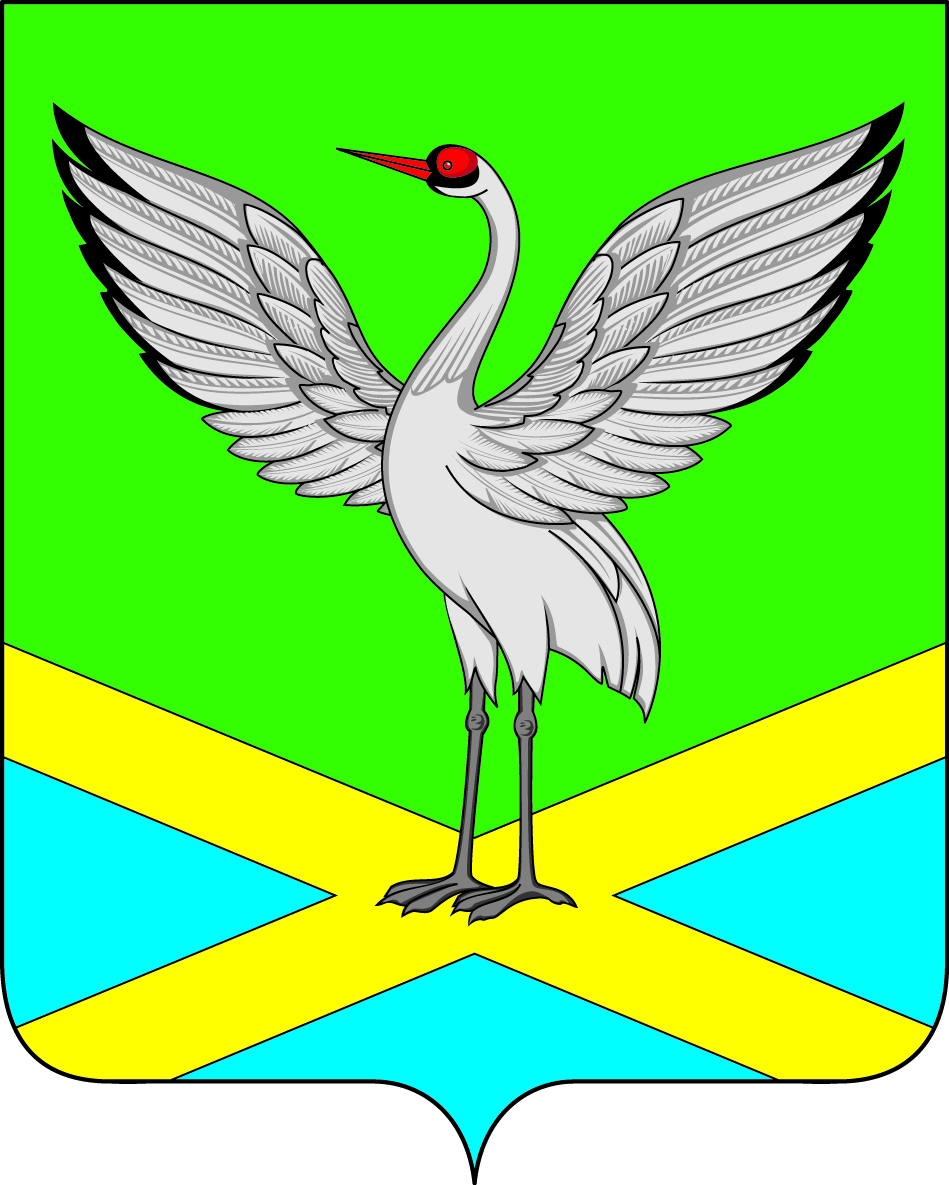 городского поселения «Забайкальское»ПОСТАНОВЛЕНИЕ«28» июля 2015 года                                                                         № 247пгт. ЗабайкальскО внесении изменений постановление Администрации городского поселения «Забайкальское» от 25.12.2012 г. № 383 «Об утверждении Административного регламента по предоставлению муниципальной услуги «Присвоение наименований улицам, площадям и иным территориям проживания граждан в населенных пунктах, а также присвоение адресу объекту недвижимости»В соответствии с Постановлением Правительства РФ от 19 ноября 2014 г. №1221 «Об утверждении Правил присвоения, изменения и аннулирования адресов», руководствуясь ФЗ от 27 июля 2010г. №210-ФЗ «Об организации предоставления государственных и муниципальных услуг», ФЗ от 28.12.2013 г. № 443-ФЗ «О федеральной информационной адресной системе и о внесении изменений в Федеральный закон «Об общих принципах организации местного самоуправления в Российской Федерации», руководствуясь Уставом муниципального образования Городское поселение «Забайкальское» ПОСТАНОВЛЯЮ:1. Внести изменения в постановление Администрации городского поселения «Забайкальское»  от 25.12.2012 г. № 383 «Об утверждении Административного регламента по предоставлению муниципальной услуги «Присвоение наименований улицам, площадям и иным территориям проживания граждан в населенных пунктах, а также присвоение адресу объекту недвижимости в городском поселении «Забайкальское»:- Подпункт 1.2 пункта 1 Административного регламента изложить в следующей редакции:«1.2. Заявление о присвоении объекту адресации адреса или аннулирования его адреса (далее – заявление) подается собственником объекта адресации по собственной инициативе, либо его уполномоченным представителем, либо лицом, обладающим одним из следующих вещных прав на объект адресации:- право хозяйственного ведения;- право оперативного управления;- право пожизненно наследуемого владения;- право постоянного (бессрочного) пользования.От имени собственников помещений в многоквартирном доме с заявлением вправе обратиться представитель таких собственников, уполномоченный на подачу такого заявления принятым в установленном законодательством РФ порядке решением общего собрания указанных собственников.От имени членов садоводческого, огороднического и (или) дачного некоммерческих объединений, уполномоченный на подачу такого заявления принятым в установленном законодательством РФ порядке решением общего собрания членов такого некоммерческого объединения»;- Подпункт 1.4 пункта 1 Административного регламента изложить в следующей редакции:1.4. Местонахождение Исполнителя: 674650, Забайкальский край, Забайкальский район, пгт. Забайкальск, ул. Красноармейская, 26 кабинет № 8.Режим работы: с понедельника по пятница с 8.00 до 17.00. Перерыв с 12.00 до 13.00. Приемные дни: понедельник, вторник с 8.00 до 17.00  Выходные дни: суббота, воскресенье.- В подпункте 1.5 пункта 1 Административного регламента слова «http//www.pg.e-zab/ru» заменить словами «www. .ru».- в подпункте 1.8. Административного регламента слова «Время ожидания заинтересованного лица при индивидуальном консультировании не может превышать 20 минут» заменить словами: «Время ожидания заинтересованного лица при индивидуальном консультировании не может превышать 10 минут».- п. 2.4 Регламента «Описание результата предоставления муниципальной услуги» изложить в следующей редакции: «Результатами предоставления муниципальной услуги являются:-решение о присвоении объекту адресации адреса (принятое в виде постановления Администрации городского поселения «Забайкальское»);- аннулирование адреса объекта адресации;- отказ в присвоении (аннулировании) адреса объекту адресации.Присвоение объекту адресации адреса осуществляется:а) в отношении земельных участков в случаях:подготовки документации по планировке территории в отношении застроенной и подлежащей застройке территории в соответствии с ГрК РФ;выполнения в отношении земельного участка в соответствии с требованиями, установленными ФЗ «О государственном кадастре недвижимости», работ, в результате которых обеспечивается подготовка документов, содержащих необходимые для осуществления государственного учета сведения о таком земельном участке, при постановке земельного участка на государственный кадастровый учет;б) в отношении зданий, сооружений и объектов незавершенного строительства в случаях:выдачи (получения) разрешения на строительство здания или сооружения;выполнения в отношении здания, сооружения и объекта незавершенного строительства в соответствии с требованиями, установленными ФЗ «О государственном кадастре недвижимости), работ, в результате которых обеспечивается подготовка документов, содержащих необходимые для осуществления государственного кадастрового учета сведения о таком здании, сооружении и объекте незавершенного строительства, при постановке здания, сооружения и объекта незавершенного строительства на государственный кадастровый учет (в случае, если в соответствии с ГрК РФ для строительства или реконструкции здания, сооружения и объекта незавершенного строительства получения разрешения на строительство не требуется);в отношении помещений в случаях:подготовки и оформления в установленном ЖК РФ порядке проекта переустройства и (или) перепланировки помещения в целях перевода жилого помещения в нежилое помещение или нежилого помещения в жилое помещение;подготовки и оформления в отношении помещения, в том числе образуемого в результате преобразования другого помещения (помещений) в соответствии с положениями, предусмотренными ФЗ «О государственном кадастре недвижимости», документов, содержащих необходимые для осуществления государственного кадастрового учета сведения о таком помещении.Решение о присвоении объекту адресации адреса принимается одновременно:а) с утверждением уполномоченным органом схемы расположения земельного участка, являющегося объектов адресации, на кадастровом плане или кадастровой карте соответствующей территории;б) с заключением уполномоченным органом соглашения о перераспределении земельных участков, являющихся объектами адресации, в соответствии с ЗК РФ;в) с заключением уполномоченным органом договора о развитии застроенной планировки территории;д) с принятием территории в соответствии с ГрК РФ;г) с утверждением проекта решения о строительстве объекта адресации.Аннулирование адреса объекту адресации осуществляется в случаях:а) прекращения существования объекта адресации;б) отказа в осуществлении кадастрового учета объекту адресации по основаниям, указанным в п.1 и3 ч.2 ст. 27 ФЗ «О государственном кадастре недвижимости»;в) присвоения объекту адресации нового адреса.Аннулирование адреса объекта адресации в случае прекращения существования объекта адресации осуществляется после снятия этого объекта адресации с кадастрового учета, за исключением случаев аннулирования и исключения сведений об объекте адресации, указанных в ч.4 и 5 ст. 24 ФЗ «О государственном кадастре недвижимости», их государственного кадастра недвижимости.Аннулирование адреса существующего объекта адресации без одновременного присвоения этому объекту адресации нового адреса не допускается.Абзац 1 п.2.5. Регламента изложить в следующей редакции: «Срок предоставления муниципальной услуги составляет не более чем 18 рабочих дней со дня поступления заявления о присвоении улицам, площадям и иным территориям проживания граждан в муниципальном образовании и адресов земельным участкам, установлении нумерации домов».п. 2.6. Регламента дополнить абзацами следующего содержания:- Постановление Правительства РФ от 19 ноября 2014 г. №1221 «Об утверждении Правил присвоения, изменения и аннулирования адресов»;- Федеральный Закон от 28.12.2013г. №443-ФЗ «О федеральной информационной адресной системе и о внесении изменений в Федеральный закон «Об общих принципах организации местного самоуправления в Российской Федерации».п.2.6. Регламента «Исчерпывающий перечень документов, необходимых в соответствии с нормативными правовыми актами  для предоставления муниципальной услуги, подлежащих представлением заявителем, способы их получения, в том числе в электронной форме, порядок их предоставления» изложить в следующей редакции:В целях получения муниципальной услуги заявитель представляет (направляет) на имя Главы городского поселения «Забайкальское» заявление.Заявление составляется лицами, указанными в пп.1.2 п. 1 Регламента по форме, устанавливаемой Министерством финансов РФ, согласно приложению 2 к Регламенту.К заявлению прилагаются следующие документы:- правоустанавливающие и (или) правоудостоверяющие документы на объект (объекты) адресации;- кадастровые паспорта объектов недвижимости, следствием преобразования которых является образование одного и более объекта адресации (в случае преобразования объектов недвижимости с образованием одного и более новых объектов адресации);- разрешение на строительство объекта адресации (при присвоении адреса строящимся объектам адресации) и (или) разрешение на ввод объекта адресации в эксплуатацию;- схема расположения объекта адресации на кадастровом плане или кадастровой карте соответствующей территории (в случае присвоения земельному участку адреса);- кадастровый паспорт объекта адресации (в случае присвоения адреса объекту адресации, поставленному на кадастровый учет);- решение органа местного самоуправления о переводе жилого помещения в нежилое помещение или нежилого помещения в жилое помещение (в случае присвоения помещению адреса, изменения или аннулирования такого адреса вследствие его перевода из жилого помещения в нежилое помещение или нежилого помещения в жилое помещение);- акт приемочной комиссии при переустройстве и (или) перепланировке помещения, приводящих к образованию одного и более новых объектов адресации (в случае преобразования объектов недвижимости (помещений) с образованием одного и более новых объектов адресации);- кадастровая выписка об объекте недвижимости, который снят с учета (в случае аннулирования адреса объекта адресации, указанным в п.2.3 Регламента).Уполномоченные органы запрашивают перечисленные документы в органах государственной власти, органах местного самоуправления и подведомственных государственным органам или органам местного самоуправления организациях, в распоряжении которых находятся указанные документы (их копии, сведения, содержащиеся в них).Заявители (представители заявителя) при подаче заявления вправе приложить к нему указанные документы, если такие документы не находятся в распоряжении органа государственной власти, органа местного самоуправления либо подведомственных государственным органам или органам местного самоуправления организациях.п. 2.18. Регламента «Максимальный срок ожидания в очереди при подаче запроса и при получении результата предоставления муниципальной услуги» изложить в следующей редакции:«Максимальный срок ожидания в очереди при подаче заявления о предоставлении муниципальной услуги и при получении результата предоставления муниципальной услуги не должен превышать 15 минут».п. 3.3. Регламента дополнить абзацем следующего содержания:«Если заявление и документы представляются заявителем (представителем заявителя) в Администрацию городского поселения «Забайкальское» лично, специалист обязан выдать заявителю расписку в получении документов с указанием их перечня и даты получения. Расписка выдается заявителю (представителю заявителя) в день получения уполномоченным органом таких документов».в п.3.8. Регламента слова «Максимальный срок выполнения данного действия составляет  1 день» заменить словами: «Срок выполнения административной процедуры – 18 рабочих дней, со дня поступления заявления».в п.3.9. Регламента слова «Максимальный срок выполнения данного действия составляет  1 день» заменить словами: «Срок выполнения административной процедуры – 18 рабочих дней, со дня поступления заявления».в п. 3.13. Регламента слова «Максимальный срок выполнения данного действия составляет  30 рабочих  дней» заменить словами: «Срок выполнения административной процедуры не более 18 рабочих дней, со дня поступления заявления».в п. 3.14. Регламента слова «Максимальный срок выполнения данного действия составляет  30 рабочих  дней» заменить словами: «Срок выполнения административной процедуры не более 18 рабочих дней, со дня поступления заявления».п. 3.16. Регламента слова «Срок исполнения действий составляет 10 дней» заменить словами: «Срок выполнения административной процедуры – 3 рабочих дня, со дня принятия такого решения».п. 3.18. Регламента исключить слова «Срок исполнения действий составляет 10 дней».Исключить п. 3.19. Регламентап. 3.20. Регламента исключить слова «Срок выполнения действий составляет 1 день».в Раздел 3. Регламента добавить п. 3.23.1. в следующей редакции:«3.23.1 Структура Адреса.Структура адреса включает в себя следующую последовательность адресообразующих элементов, описанных идентифицирующими их реквизитами (далее – реквизит адреса):а) наименование страны (Российская Федерация);б) наименование субъекта Российской Федерации;в) наименование сельского совета;г) наименование населенного пункта;д) наименование элемента планировочной структуры;е) наименование элемента улично-дорожной сети;з) номер земельного участка;и) тип и номер здания, сооружения или объекта незавершенного строительства;з) тип и номер помещения, расположенного в здании или сооружении.»Перечень адресообразующих элементов, используемых при описании адреса объекта адресации, зависит от вида объекта адресации;Раздел 5 «Досудебный (внесудебный порядок обжалования решений и действий (бездействий) Исполнителя, а также его лиц, муниципальных служащих» изложить в новой редакции: «5. Досудебный (внесудебный) порядок обжалования решений и действий (бездействия) органа, предоставляющего муниципальную услуг, а также их должностных лиц, муниципальных служащих»5.1. Информация для заявителя о его праве подать жалобу на решение и (или) действие (бездействие) Администрации городского поселения «Забайкальское» и (или) его должностных лицЗаявители имеют право на обжалование действий (бездействия) органа, предоставляющего муниципальную услугу, муниципального служащего в досудебном (внесудебном) порядке.5.2. Предмет жалобы5.2.1. Предметом жалобы являются действия (бездействие) и решения, принятые (осуществляемые) должностным лицом Администрации городского поселения «Забайкальское» в ходе предоставления муниципальной услуги на основании административного регламента.5.2.2. Заявитель может обратиться с жалобой, в том числе в следующих случаях:нарушение срока регистрации запроса заявителя о предоставлении муниципальной услуги;нарушение срока предоставления муниципальной услуги;требование у заявителя документов, не предусмотренных нормативными правовыми актами Российской Федерации, нормативными правовыми актами Забайкальского края, муниципальными правовыми актами для предоставления муниципальной услуги;отказ в приеме документов, предоставление которых предусмотрено нормативными правовыми актами Российской Федерации, нормативными правовыми актами Курской области, муниципальными правовыми актами для предоставления муниципальной услуги, у заявителя;отказ в предоставлении муниципальной услуги, если основания для отказа не предусмотрены федеральными законами и принятыми в соответствии с ними иными нормативными правовыми актами Российской Федерации, нормативными правовыми актами Забайкальского края, муниципальными правовыми актами;требование от заявителя при предоставлении муниципальной услуги платы, не предусмотренной нормативными правовыми актами Российской Федерации, нормативными правовыми актами Забайкальского края, муниципальными правовыми актами;отказ органа, предоставляющего муниципальную услугу, должностного лица органа, предоставляющего муниципальную услугу, в исправлении допущенных опечаток и ошибок в выданных в результате предоставления муниципальной услуги документах либо нарушение установленного срока таких исправлений.5.3. Органы государственной власти и уполномоченные на рассмотрение жалобы должностные лица, которым может быть направлена жалоба.Заявители могут направить жалобу:- Главе городского поселения «Забайкальское» (адрес: 674650, Забайкальский край, Забайкальский район, пгт. Забайкальск , ул. Красноармейская, 26);5.4. Порядок подачи и рассмотрения жалобыЖалоба подается в письменной форме на бумажном носителе или в электронной форме в Администрацию городского поселения «Забайкальское» (адрес: 674650, Забайкальский край, Забайкальский район, пгт. Забайкальск , ул. Красноармейская, 26).Жалоба может быть направлена:1) по почте;2) с использованием информационно-телекоммуникационной сети «Интернет»:- на официальный сайт городского поселения «Забайкальское»: www. .ru.- по средством федеральной государственной информационной системы «Единый портал государственных и муниципальных услуг (функций)» http://gosuslugi.ru;3) принята при личном приеме заявителя.Жалоба может быть подана заявителем:- через областное бюджетное учреждение «Многофункциональный центр предоставления государственных и муниципальных услуг». При поступлении жалобы многофункциональный центр обеспечивает ее передачу в уполномоченный на ее рассмотрение орган.Все жалобы фиксируются в журнале учета.Личный прием заявителей по вопросам обжалования решения и (или) действия (бездействия) Администрации и (или) ее должностных лиц осуществляется главой городского поселения «Забайкальское» в часы приема заявителей.Жалоба должна содержать:- наименование органа, предоставляющего муниципальную услугу, должностного лица органа, предоставляющего муниципальную услугу, муниципального служащего, решения и действия (бездействие) которых обжалуются;- фамилию, имя, отчество (последнее - при наличии), сведения о месте жительства заявителя - физического лица либо наименование, сведения о месте нахождения заявителя - юридического лица, а также номер (номера) контактного телефона, адрес (адреса) электронной почты (при наличии) и почтовый адрес, по которым должен быть направлен ответ заявителю;- сведения об обжалуемых решениях и действиях (бездействии) органа, предоставляющего муниципальную услугу, должностного лица органа, предоставляющего муниципальную услугу, либо муниципального служащего;- доводы, на основании которых заявитель не согласен с решением и действием (бездействием) органа, предоставляющего муниципальную услугу, должностного лица органа, предоставляющего муниципальную услугу, либо муниципального служащего. Заявителем могут быть представлены документы (при наличии), подтверждающие доводы заявителя, либо их копии.Под обращением, жалобой заявитель ставит личную подпись и дату.В случае если жалоба подается через представителя заявителя, также представляется документ, подтверждающий полномочия на осуществление действий от имени заявителя. В качестве документа, подтверждающего полномочия на осуществление действий от имени заявителя, может быть представлена:оформленная в соответствии с законодательством Российской Федерации доверенность (для физических лиц);оформленная в соответствии с законодательством Российской Федерации доверенность, заверенная печатью заявителя и подписанная руководителем заявителя или уполномоченным этим руководителем лицом (для юридических лиц);5.5. Сроки рассмотрения жалобыЖалоба, поступившая в орган, предоставляющий муниципальную услугу, подлежит рассмотрению должностным лицом, наделенным полномочиями по рассмотрению жалоб, в течение пятнадцати рабочих дней со дня ее регистрации, а в случае обжалования отказа органа, предоставляющего муниципальную услугу, должностного лица органа, предоставляющего муниципальную услугу, в приеме документов у заявителя либо в исправлении допущенных опечаток и ошибок или в случае обжалования нарушения установленного срока таких исправлений – в течение пяти рабочих дней со дня ее регистрации.5.6. Перечень оснований для приостановления рассмотрения жалобыОснований для приостановления рассмотрения жалобы законодательством Российской Федерации не предусмотрено.5.7. Результат рассмотрения жалобыПо результатам рассмотрения жалобы орган, предоставляющий муниципальную услугу, принимает одно из следующих решений:удовлетворяет жалобу, в том числе в форме отмены принятого решения, исправления допущенных органом, предоставляющим муниципальную услугу, опечаток и ошибок в выданных в результате предоставления муниципальной услуги документах, возврата заявителю денежных средств, взимание которых не предусмотрено нормативными правовыми актами Российской Федерации, нормативными правовыми актами Курской области, муниципальными правовыми актами, а также в иных формах;отказывает в удовлетворении жалобы.5.8. Порядок информирования заявителя о результатах рассмотрения жалобыНе позднее дня, следующего за днем принятия решения по жалобе, заявителю в письменной форме и по желанию заявителя в электронной форме направляется мотивированный ответ о результатах рассмотрения жалобы.5.9. Порядок обжалования решения по жалобеВ случае если заявитель не удовлетворен решением, принятым в ходе рассмотрения жалобы лицами, уполномоченными на рассмотрение жалобы, или решение ими не было принято, то заявитель вправе обжаловать принятое решение или действия (бездействие) в судебном порядке в соответствии с законодательством Российской Федерации.5.10. Право заявителя на получение информации и документов, необходимых для обоснования и рассмотрения жалобыЗаявитель имеет право на получение информации и документов, необходимых для обоснования и рассмотрения жалобы.5.11.Способы информирования заявителя о порядке подачи и рассмотрения жалобыИнформирование заявителей о порядке подачи и рассмотрения жалобы осуществляется посредством размещения информации на стендах в местах предоставления муниципальной услуги, в федеральной государственной информационной системе «Единый портал государственных и муниципальных услуг (функций)» (www.gosuslugi.ru), на официальном сайте Администрации городского поселения «Забайкальское»2. Разместить настоящее постановление на официальном сайте администрации городского поселения «Забайкальское».3. Настоящее Постановление опубликовать в информационном вестнике «Вести Забайкальска».4. Постановление вступает в силу с момента подптсания.И.о. Главы Администрации городского поселения  «Забайкальское»                          О.В. ПисареваАДМИНИСТРАТИВНЫЙ РЕГЛАМЕНТ ПРЕДОСТАВЛЕНИЯ МУНИЦИПАЛЬНОЙ УСЛУГИ «ПРИСВОЕНИЕ ИЛИ ИЗМЕНЕНИЕ НАИМЕНОВАНИЯ УЛИЦАМ, ПЛАЩАДЯМ И ИНЫМ ТЕРРИТОРИЯМ ПРОЖИВАНИЯ ГРАЖДАН В НАСЕЛЕННЫХ ПУНКТАХ, А ТАКЖЕ ПРИСВОЕНИЕ АДРЕСА ОБЪЕКТУ НЕДВИЖИМОСТИ.1. Общие положенияПредмет регулирования административного регламента1.1. Настоящий административный регламент предоставления муниципальной услуги «Присвоение или изменение наименования улицам, площадям и иным территориям проживания граждан в населенных пунктах, а также присвоение адреса объекту недвижимости в городском поселении «Забайкальское» (далее - Административный регламент) разработан в целях повышения качества предоставления, доступности и создания комфортных условий для лиц, обратившихся за предоставлением муниципальной услуги по присвоению или изменению наименования улицам, площадям и иным территориям проживания граждан в населенных пунктах, а также присвоению адреса объекту недвижимости в городском поселении «Забайкальское» (далее – муниципальная услуга), в том числе регламентации сроков и последовательности выполнения ее административных процедур и повышения эффективности взаимодействия потенциальных участников имущественных отношений, возникающих при предоставлении муниципальной услуги отделом архитектуры и градостроительства городского поселения «Забайкальское»  (далее – Исполнитель).Круг заявителей1.2. Заявление о присвоении объекту адресации адреса или аннулирования его адреса (далее – заявление) подается собственником объекта адресации по собственной инициативе, либо его уполномоченным представителем, либо лицом, обладающим одним из следующих вещных прав на объект адресации:- право хозяйственного ведения;- право оперативного управления;- право пожизненно наследуемого владения;- право постоянного (бессрочного) пользования.От имени собственников помещений в многоквартирном доме с заявлением вправе обратиться представитель таких собственников, уполномоченный на подачу такого заявления принятым в установленном законодательством РФ порядке решением общего собрания указанных собственников.От имени членов садоводческого, огороднического и (или) дачного некоммерческих объединений, уполномоченный на подачу такого заявления принятым в установленном законодательством РФ порядке решением общего собрания членов такого некоммерческого объединения;Требования к порядку информирования о предоставлении муниципальной услуги1.4.  Местонахождение Исполнителя: 674650, Забайкальский край, Забайкальский район, пгт. Забайкальск, ул. Красноармейская, 26 кабинет № 8.Режим работы: с понедельника по пятница с 8.00 до 17.00. Перерыв с 12.00 до 13.00. Приемные дни: понедельник, вторник с 8.00 до 17.00  Выходные дни: суббота, воскресенье. 1.5. Информация о местонахождении, графике работы и справочных телефонах Исполнителя, а также о порядке предоставления муниципальной услуги и перечне документов, необходимых для ее получения, размещается:на официальном сайте Исполнителя в информационно-телекоммуникационной сети «Интернет»;в государственной информационной системе «Портал государственных и муниципальных услуг Забайкальского края» (далее – Портал государственных и муниципальных услуг) в информационно-телекоммуникационной сети «Интернет»: «www. .ru».;на информационных стендах в местах предоставления муниципальной услуги.Указанная информация может быть получена в порядке консультирования.1.6. Для получения информации по процедуре предоставления муниципальной услуги заинтересованными лицами используются следующие формы консультирования:индивидуальное консультирование лично;индивидуальное консультирование по почте (по электронной почте);индивидуальное консультирование по телефону;публичное письменное консультирование;публичное устное консультирование.1.7. Информация о местонахождении, графике работы, контактных координатах Исполнителя (телефон/факс, адрес с указанием почтового индекса, адрес электронной почты, адрес официального сайта Исполнителя в информационно-телекоммуникационной сети «Интернет») и справочных телефонах структурного подразделения Исполнителя, непосредственно предоставляющего муниципальную услугу, представлена в приложении 1 к Административному регламенту.1.8. Индивидуальное консультирование лично (индивидуальное устное консультирование).Время ожидания заинтересованного лица при индивидуальном консультировании не может превышать 10 минут.Индивидуальное устное консультирование каждого заинтересованного лица должностным лицом Исполнителя (далее – должностное лицо) не может превышать 10 минут.В случае если для подготовки ответа требуется продолжительное время, должностное лицо, осуществляющее индивидуальное устное консультирование, может предложить заинтересованным лицам обратиться за необходимой информацией в письменном виде, либо назначить другое удобное для заинтересованных лиц время для устного консультирования.1.9. Индивидуальное консультирование по почте (по электронной почте).При индивидуальном консультировании по почте (по электронной почте) ответ на обращение заинтересованного лица направляется почтой в его адрес в случае обращения в письменной форме либо по электронной почте на адрес его электронной почты в случае обращения в форме электронного документа в срок, установленный законодательством Российской Федерации.Датой получения Исполнителем обращения заинтересованного лица является дата его регистрации в книге учета входящей корреспонденции в порядке делопроизводства.1.10. Индивидуальное консультирование по телефону.Ответ на телефонный звонок должен начинаться с информации о наименовании органа, в который позвонил гражданин, фамилии, имени, отчестве (последнее – при наличии) и должности должностного лица, осуществляющего индивидуальное консультирование по телефону.Время разговора не должно превышать 10 минут.В том случае, если должностное лицо, осуществляющее индивидуальное консультирование по телефону, не может ответить на вопрос по содержанию, связанному с предоставлением муниципальной услуги, оно обязано проинформировать заинтересованное лицо об организациях, либо структурных подразделениях Исполнителя, которые располагают необходимыми сведениями.1.11. Публичное письменное консультирование.Публичное письменное консультирование осуществляется путем размещения информационных материалов на стендах в местах предоставления муниципальной услуги, публикации информационных материалов в средствах массовой информации, включая публикацию на официальном сайте Исполнителя и на Портале государственных и муниципальных услуг в информационно-телекоммуникационной сети «Интернет».Консультирование путем публикации информационных материалов на официальном сайте Исполнителя  в информационно-телекоммуникационной сети «Интернет», в местных средствах массовой информации осуществляется Исполнителем. Исполнитель направляет информацию в местные средства массовой информации и контролирует ее размещение.1.12. Публичное устное консультирование.Публичное устное консультирование осуществляется уполномоченным должностным лицом с привлечением средств массовой информации.1.13. Должностные лица структурных подразделений Исполнителя, непосредственно предоставляющих муниципальную услугу, при ответе на обращения граждан и организаций обязаны:1.13.1. при устном обращении заинтересованного лица (по телефону или лично) должностные лица, осуществляющие консультирование, дают ответ самостоятельно. Если должностное лицо, к которому обратилось заинтересованное лицо, не может ответить на вопрос самостоятельно, то оно может предложить заинтересованному лицу обратиться письменно, либо назначить другое удобное для него время консультации, либо переадресовать (перевести) на другое должностное лицо, или сообщить телефонный номер, по которому можно получить необходимую информацию;1.13.2. должностные лица, осуществляющие консультирование (по телефону или лично), должны корректно и внимательно относиться к заинтересованным лицам. При ответе на телефонные звонки должностное лицо, осуществляющее консультирование, должно назвать фамилию, имя, отчество (последнее – при наличии), занимаемую должность и наименование структурного подразделения Исполнителя. Во время разговора необходимо произносить слова четко, избегать параллельных разговоров с окружающими людьми и не прерывать разговор по причине поступления звонка на другой аппарат. В конце консультирования должностное лицо, осуществляющее консультирование, должно кратко подвести итоги и перечислить меры, которые надо принять (кто именно, когда и что должен сделать);1.13.3. ответы на письменные обращения даются в простой, четкой и понятной форме в письменном виде и должны содержать:ответы на поставленные вопросы;должность, фамилию и инициалы лица, подписавшего ответ;фамилию и инициалы исполнителя – лица, подготовившего ответ;наименование структурного подразделения Исполнителя;номер телефона исполнителя – лица, подготовившего ответ;1.13.4. должностное лицо не вправе осуществлять консультирование заинтересованных лиц, выходящее за рамки информирования о стандартных процедурах и условиях оказания муниципальной услуги и влияющее прямо или косвенно на индивидуальные решения заинтересованных лиц.1.14. На стендах в местах предоставления муниципальной услуги размещаются следующие информационные материалы:исчерпывающая информация о порядке предоставления муниципальной услуги (в виде блок-схемы, наглядно отображающей алгоритм прохождения административных процедур);текст Административного регламента с приложениями (полная версия – на официальном сайте Исполнителя  в информационно-телекоммуникационной сети «Интернет», извлечения – на информационных стендах);исчерпывающий перечень органов государственной власти и органов местного самоуправления, организаций, в которые необходимо обратиться гражданам и организациям для получения документов, необходимых для предоставления муниципальной услуги, с описанием конечного результата обращения в каждый из указанных органов (организаций) (при наличии);последовательность посещения органов государственной власти и органов местного самоуправления, организаций, в которых заинтересованные лица могут получить документы, необходимые для предоставления муниципальной услуги (при наличии);месторасположение, график (режим) работы, номера телефонов, адреса официальных сайтов и электронной почты органов, в которых заинтересованные лица могут получить документы, необходимые для предоставления муниципальной услуги (при наличии);схема размещения должностных лиц и режим приема ими граждан; номера кабинетов, в которых предоставляется муниципальная услуга, фамилии, имена, отчества (последнее – при наличии) и должности соответствующих должностных лиц;выдержки из нормативных правовых актов по наиболее часто задаваемым вопросам;требования к письменному обращению о предоставлении консультации, образец обращения о предоставлении консультации;перечень документов, направляемых заявителем, и требования, предъявляемые к этим документам;формы документов для заполнения, образцы заполнения документов, в том числе образец согласия на обработку персональных данных заявителя;перечень оснований для отказа в предоставлении муниципальной услуги;порядок обжалования решения, действий или бездействия должностных лиц, предоставляющих муниципальную услугу.Тексты материалов печатаются удобным для чтения шрифтом (размер не менее 14), без исправлений, наиболее важные места выделяются полужирным шрифтом.1.15. На официальном сайте Исполнителя  в информационно-телекоммуникационной сети «Интернет» размещаются следующие информационные материалы:полное наименование и полные почтовые адреса Исполнителя и его структурных подразделений;справочные телефоны, по которым можно получить консультацию по порядку предоставления муниципальной услуги;адреса электронной почты Исполнителя и его структурных подразделений (должностных лиц);текст Административного регламента (с соответствующими ссылками на блок-схемы, отображающие алгоритм прохождения административных процедур) с приложениями;информационные материалы (полная версия), содержащиеся на стендах в местах предоставления муниципальной услуги.1.16. На Портале государственных и муниципальных услуг размещается следующая информация:полное наименование, полные почтовые адреса и график работы Исполнителя и его структурных подразделений, предоставляющих муниципальную услугу;информация о заявителях;справочные телефоны, по которым можно получить консультацию по порядку предоставления муниципальной услуги;адреса электронной почты Исполнителя и его структурных подразделений (должностных лиц);перечень иных государственных органов, органов местного самоуправления и иных органов, участвующих в предоставлении муниципальной услуги, а также организаций, с которыми осуществляется взаимодействие при предоставлении муниципальной услуги;порядок получения информации заинтересованными лицами по вопросам предоставления муниципальной услуги, сведений о результате предоставления муниципальной услуги.1.17. Информация о документах и выдача выписок из Единого государственного реестра прав на недвижимое имущество и сделок с ним (ЕГРП) о правах на здание, строение, сооружение, либо мотивированный отказ в предоставлении информации выдается городским поселением «Забайкальское» по адресу: пгт. Забайкальск, ул. Красноармейская, 26, кааб. 7.1.18. Блок-схема предоставления муниципальной услуги Исполнителем приводится в приложении 3 к Административному регламенту.2. Стандарт предоставления муниципальной услугиНаименование муниципальной услуги2.1. Присвоение или изменение наименования улицам, площадям и иным территориям проживания граждан в населенных пунктах, а также присвоение адреса объекту недвижимости в городском поселении «Забайкальское».Наименование органа, предоставляющего муниципальную услугу2.2. Администрация городского поселения «Забайкальское» муниципальный район «Забайкальский район».2.3. Предоставление муниципальной услуги осуществляется без взаимодействия с иными государственными органами, органами местного самоуправления и иными органами, организациями, участвующими в предоставлении муниципальной услуги.Описание результата предоставления муниципальной услуги2.4. Результатами предоставления муниципальной услуги являются:-решение о присвоении объекту адресации адреса (принятое в виде постановления Администрации городского поселения «Забайкальское»);- аннулирование адреса объекта адресации;- отказ в присвоении (аннулировании) адреса объекту адресации.Присвоение объекту адресации адреса осуществляется:а) в отношении земельных участков в случаях:подготовки документации по планировке территории в отношении застроенной и подлежащей застройке территории в соответствии с ГрК РФ;выполнения в отношении земельного участка в соответствии с требованиями, установленными ФЗ «О государственном кадастре недвижимости», работ, в результате которых обеспечивается подготовка документов, содержащих необходимые для осуществления государственного учета сведения о таком земельном участке, при постановке земельного участка на государственный кадастровый учет;б) в отношении зданий, сооружений и объектов незавершенного строительства в случаях:выдачи (получения) разрешения на строительство здания или сооружения;выполнения в отношении здания, сооружения и объекта незавершенного строительства в соответствии с требованиями, установленными ФЗ «О государственном кадастре недвижимости), работ, в результате которых обеспечивается подготовка документов, содержащих необходимые для осуществления государственного кадастрового учета сведения о таком здании, сооружении и объекте незавершенного строительства, при постановке здания, сооружения и объекта незавершенного строительства на государственный кадастровый учет (в случае, если в соответствии с ГрК РФ для строительства или реконструкции здания, сооружения и объекта незавершенного строительства получения разрешения на строительство не требуется);в отношении помещений в случаях:подготовки и оформления в установленном ЖК РФ порядке проекта переустройства и (или) перепланировки помещения в целях перевода жилого помещения в нежилое помещение или нежилого помещения в жилое помещение;подготовки и оформления в отношении помещения, в том числе образуемого в результате преобразования другого помещения (помещений) в соответствии с положениями, предусмотренными ФЗ «О государственном кадастре недвижимости», документов, содержащих необходимые для осуществления государственного кадастрового учета сведения о таком помещении.Решение о присвоении объекту адресации адреса принимается одновременно:а) с утверждением уполномоченным органом схемы расположения земельного участка, являющегося объектов адресации, на кадастровом плане или кадастровой карте соответствующей территории;б) с заключением уполномоченным органом соглашения о перераспределении земельных участков, являющихся объектами адресации, в соответствии с ЗК РФ;в) с заключением уполномоченным органом договора о развитии застроенной планировки территории;д) с принятием территории в соответствии с ГрК РФ;г) с утверждением проекта решения о строительстве объекта адресации.Аннулирование адреса объекту адресации осуществляется в случаях:а) прекращения существования объекта адресации;б) отказа в осуществлении кадастрового учета объекту адресации по основаниям, указанным в п.1 и3 ч.2 ст. 27 ФЗ «О государственном кадастре недвижимости»;в) присвоения объекту адресации нового адреса.Аннулирование адреса объекта адресации в случае прекращения существования объекта адресации осуществляется после снятия этого объекта адресации с кадастрового учета, за исключением случаев аннулирования и исключения сведений об объекте адресации, указанных в ч.4 и 5 ст. 24 ФЗ «О государственном кадастре недвижимости», их государственного кадастра недвижимости.Аннулирование адреса существующего объекта адресации без одновременного присвоения этому объекту адресации нового адреса не допускается.Срок предоставления муниципальной услуги2.5. Срок предоставления муниципальной услуги составляет не более чем 18 рабочих дней со дня поступления заявления о присвоении улицам, площадям и иным территориям проживания граждан в муниципальном образовании и адресов земельным участкам, установлении нумерации домов.Перечень нормативных правовых актов, регулирующих отношения,возникающие в связи с предоставлением муниципальной услуги2.6. Предоставление муниципальной услуги осуществляется в соответствии с:Конституцией Российской Федерации;Гражданским кодексом Российской Федерации;Федеральным законом от 6 апреля 2011 года № 63-ФЗ «Об электронной подписи»;Федеральным законом от 27 июля 2010 года № 210-ФЗ «Об организации предоставления государственных и муниципальных услуг» (далее – Федеральный закон № 210-ФЗ);Федеральным законом от 9 февраля 2009 года № 8-ФЗ «Об обеспечении доступа к информации о деятельности государственных органов и органов местного самоуправления»;Федеральным законом от 27 июля 2006 года № 152-ФЗ «О персональных данных»;Федеральным законом Российской Федерации от 26 июля 2006 года № 135-ФЗ «О защите конкуренции»;Федеральным законом от 2 мая 2006 года № 59-ФЗ «О порядке рассмотрения обращений граждан Российской Федерации»;Градостроительным кодексом Российской Федерации от 29 декабря 2004 года № 190-ФЗ;Федеральным законом от 29 декабря 2004 года № 191-ФЗ «О введении в действие Градостроительного кодекса Российской Федерации»;Федеральным законом от 6 октября 2003 года № 131-ФЗ «Об общих принципах организации местного самоуправления в Российской Федерации»;Законом Российской Федерации от 24 апреля 1993 года № 4866-1 «Об обжаловании в суд действий и решений, нарушающих права и свободы граждан»; Постановление Правительства РФ от 19 ноября 2014 г. №1221 «Об утверждении Правил присвоения, изменения и аннулирования адресов»; Федеральный Закон от 28.12.2013г. №443-ФЗ «О федеральной информационной адресной системе и о внесении изменений в Федеральный закон «Об общих принципах организации местного самоуправления в Российской Федерации».Уставом городского поселения «Забайкальское»Муниципальными нормативными правовыми актами, регулирующими правоотношения в данной сфере.Исчерпывающий перечень документов, необходимых в соответствиис нормативными правовыми актами для предоставления муниципальной услуги, подлежащих представлению заявителем, способы их получения, в том числе в электронной форме, порядок их представления2.7. В целях получения муниципальной услуги заявитель представляет (направляет) на имя Главы городского поселения «Забайкальское» заявление.Заявление составляется лицами, указанными в пп.1.2 п. 1 Регламента по форме, устанавливаемой Министерством финансов РФ, согласно приложению 2 к Регламенту.К заявлению прилагаются следующие документы:- правоустанавливающие и (или) правоудостоверяющие документы на объект (объекты) адресации;- кадастровые паспорта объектов недвижимости, следствием преобразования которых является образование одного и более объекта адресации (в случае преобразования объектов недвижимости с образованием одного и более новых объектов адресации);- разрешение на строительство объекта адресации (при присвоении адреса строящимся объектам адресации) и (или) разрешение на ввод объекта адресации в эксплуатацию;- схема расположения объекта адресации на кадастровом плане или кадастровой карте соответствующей территории (в случае присвоения земельному участку адреса);- кадастровый паспорт объекта адресации (в случае присвоения адреса объекту адресации, поставленному на кадастровый учет);- решение органа местного самоуправления о переводе жилого помещения в нежилое помещение или нежилого помещения в жилое помещение (в случае присвоения помещению адреса, изменения или аннулирования такого адреса вследствие его перевода из жилого помещения в нежилое помещение или нежилого помещения в жилое помещение);- акт приемочной комиссии при переустройстве и (или) перепланировке помещения, приводящих к образованию одного и более новых объектов адресации (в случае преобразования объектов недвижимости (помещений) с образованием одного и более новых объектов адресации);- кадастровая выписка об объекте недвижимости, который снят с учета (в случае аннулирования адреса объекта адресации, указанным в п.2.3 Регламента).Уполномоченные органы запрашивают перечисленные документы в органах государственной власти, органах местного самоуправления и подведомственных государственным органам или органам местного самоуправления организациях, в распоряжении которых находятся указанные документы (их копии, сведения, содержащиеся в них).Заявители (представители заявителя) при подаче заявления вправе приложить к нему указанные документы, если такие документы не находятся в распоряжении органа государственной власти, органа местного самоуправления либо подведомственных государственным органам или органам местного самоуправления организациях.Исчерпывающий перечень документов, необходимых в соответствиис нормативными правовыми актами для предоставления муниципальной услуги, которые находятся в распоряжении государственных органов, органов местного самоуправления и иных органов, участвующих впредоставлении муниципальной услуги, и которые заявитель вправепредставить, а также способы их получения заявителями,в том числе в электронной форме, порядок их представления2.10. Документы, необходимые в соответствии с нормативными правовыми актами для предоставления муниципальной услуги, которые находятся в распоряжении государственных органов, органов местного самоуправления и иных органов, участвующих в предоставлении муниципальной услуги, отсутствуют.Указание на запрет требовать от заявителя избыточных документови информации или осуществления избыточных действий2.11. Исполнитель не вправе требовать от заявителя:представления документов и информации или осуществления действий, представление или осуществление которых не предусмотрено нормативными правовыми актами, регулирующими отношения, возникающие в связи с предоставлением муниципальной услуги;представления документов и информации, в том числе об оплате государственной пошлины, взимаемой за предоставление муниципальной услуги, которые находятся в распоряжении органов, предоставляющих государственные услуги, органов, предоставляющих муниципальные услуги, иных государственных органов, органов местного самоуправления либо подведомственных государственным органам или органам местного самоуправления организаций, участвующих в предоставлении государственных и муниципальных услуг, в соответствии с нормативными правовыми актами Российской Федерации, нормативными правовыми актами Забайкальского края, муниципальными правовыми актами городского поселения «Забайкальское», за исключением документов, включенных в определенный частью 6 статьи 7 Федерального закона № 210-ФЗ перечень документов. Заявитель вправе представить указанные документы и информацию Исполнителю по собственной инициативе;осуществления действий, в том числе согласований, необходимых для получения муниципальной услуги и связанных с обращением в иные государственные органы, органы местного самоуправления, организации, за исключением получения услуг и получения документов и информации, предоставляемых в результате предоставления таких услуг, включенных в перечни, указанные в части 1 статьи 9 Федерального закона № 210-ФЗ.Исчерпывающий перечень оснований для отказа в приеме документов,необходимых для предоставления муниципальной услуги2.12. Основанием для отказа в приеме документов, необходимых для предоставления муниципальной услуги, является представление неполного комплекта документов, необходимых для принятия решения о предоставлении муниципальной услуги, указанных в подпункте 2.7 Административного регламента, а также представление заявления, имеющего подчистки, приписки, исправления, не позволяющие однозначно истолковать его содержание.Исчерпывающий перечень оснований для приостановления илиотказа в предоставлении муниципальной услуги2.13. Оснований для приостановления предоставления муниципальной услуги законодательством Российской Федерации не предусмотрено.2.14. Основания для отказа в предоставлении муниципальной услуги:обращение с заявлением неуполномоченного лица;заявление не содержит информацию, предусмотренную соответственно подпунктами 2.7.1.1. либо 2.7.1.2. Административного регламента;представление документов, не соответствующих установленным требованиям;наличие противоречий в представленных документах;поступление заявления от заявителя о прекращении рассмотрения его обращения;2.15. При поступлении обращения заявителя в случаях, когда предоставление муниципальной услуги не предусмотрено законодательством Российской Федерации, законодательством Забайкальского края заявителю направляется соответствующее уведомление.Срок направления уведомления не может превышать 30 календарных дней с момента обращения заявителя.Решение об отказе в предоставлении муниципальной услуги принимается в письменной форме с указанием оснований отказа.Перечень услуг, которые являются необходимыми и обязательнымидля предоставления муниципальной услуги, в том числе сведения одокументе (документах), выдаваемом (выдаваемых) организациями,участвующими в предоставлении муниципальной услуги2.16. Для предоставления муниципальной услуги не требуются дополнительные услуги, которые являются необходимыми и обязательными для предоставления услуги.Порядок, размер и основания взимания государственной пошлиныили иной платы, взимаемой за предоставление муниципальной услуги2.17. Муниципальная услуга предоставляется без взимания государственной пошлины или иной платы.Максимальный срок ожидания в очереди при подаче запроса опредоставлении муниципальной услуги и при получениирезультата предоставления муниципальной услуги2.18. Максимальный срок ожидания в очереди при подаче заявления о предоставлении муниципальной услуги и при получении результата предоставления муниципальной услуги не должен превышать 15 минутСрок и порядок регистрации запроса заявителя о предоставлении муниципальной услуги, в том числе в электронной форме2.19. Запрос заявителя о предоставлении муниципальной услуги подлежит обязательной регистрации в течение одного рабочего дня со дня поступления документов Исполнителю в книге учета входящей корреспонденции  в порядке делопроизводства.Требования к помещениям, в которых предоставляется муниципальнаяуслуга, к месту ожидания и приема заявителей, размещению иоформлению визуальной, текстовой и мультимедийной информациио порядке предоставления муниципальной услуги2.20. Здание, в котором расположен Исполнитель, должно быть оборудовано отдельным входом для свободного доступа заинтересованных лиц.Входы в помещения Исполнителя оборудуются пандусами, расширенными проходами, позволяющими обеспечить беспрепятственный доступ инвалидов, включая инвалидов-колясочников.Центральный вход в здание Исполнителя должен быть оборудован информационной табличкой (вывеской), содержащей информацию о наименовании, местонахождении, режиме работы Исполнителя, а также о телефонных номерах справочной службы (последнее – при наличии).2.21. Помещения для работы с заинтересованными лицами оборудуются соответствующими информационными стендами, вывесками, указателями.Визуальная, текстовая и мультимедийная информация о порядке предоставления муниципальной услуги размещается на информационном стенде или информационном терминале в помещении Исполнителя для ожидания и приема заинтересованных лиц (устанавливаются в удобном для заинтересованных лиц месте), а также на официальном сайте Исполнителя  и Портале государственных и муниципальных услуг в информационно-телекоммуникационной сети «Интернет».Оформление визуальной, текстовой и мультимедийной информации о порядке предоставления муниципальной услуги должно соответствовать оптимальному зрительному и слуховому восприятию этой информации заинтересованными лицами.2.22. Должностные лица, осуществляющие предоставление муниципальной услуги, обеспечиваются личными нагрудными идентификационными карточками (бейджами) с указанием фамилии, имени, отчества (последнее – при наличии) и должности либо настольными табличками аналогичного содержания.2.23. Рабочие места должностных лиц оборудуются компьютерами и оргтехникой, позволяющими своевременно и в полном объеме получать справочную информацию по вопросам предоставления муниципальной услуги и организовать предоставление муниципальной услуги в полном объеме.2.24. Места ожидания должны соответствовать комфортным условиям для заинтересованных лиц и оптимальным условиям работы должностных лиц, в том числе необходимо наличие доступных мест общего пользования (туалет, гардероб).Места ожидания в очереди на консультацию или получение результатов муниципальной услуги должны быть оборудованы стульями, кресельными секциями или скамьями (банкетками). Количество мест ожидания определяется исходя из фактической нагрузки и возможностей для их размещения в здании, но не может составлять менее 5 мест.Места для заполнения документов оборудуются стульями, столами (стойками) и обеспечиваются писчей бумагой и канцелярскими принадлежностями в количестве, достаточном для оформления документов заинтересованными лицами.2.25. В помещениях для должностных лиц, осуществляющих предоставление муниципальной услуги, и местах ожидания и приема заинтересованных лиц необходимо наличие системы кондиционирования воздуха, средств пожаротушения и системы оповещения о возникновении чрезвычайной ситуации.2.26. При наличии возможности около здания, где располагается Исполнитель, организуются парковочные места для автотранспорта. Доступ заинтересованных лиц к парковочным местам является бесплатным.Показатели доступности и качества муниципальной услуги2.27. Показателем доступности и качества муниципальной услуги является возможность:получать муниципальную услугу своевременно и в соответствии со стандартом предоставления муниципальной услуги;получать полную, актуальную и достоверную информацию о порядке предоставления муниципальной услуги, в том числе с использованием информационно-коммуникационных технологий;получать информацию о результате предоставления муниципальной услуги;обращаться в досудебном (внесудебном) и (или) судебном порядке в соответствии с законодательством Российской Федерации с жалобой (претензией) на принятое по его заявлению решение или на действия (бездействие) должностных лиц.2.28. Основные требования к качеству предоставления муниципальной услуги:своевременность предоставления муниципальной услуги;достоверность и полнота информирования заявителя о ходе рассмотрения его обращения;удобство и доступность получения заявителем информации о порядке предоставления муниципальной услуги.2.29. Показателями качества предоставления муниципальной услуги являются срок рассмотрения заявления, отсутствие или наличие жалоб (претензий) на действия (бездействие) должностных лиц.2.30. При предоставлении муниципальной услуги:при направлении запроса почтовым отправлением или в электронной форме непосредственного взаимодействия заявителя с должностным лицом, осуществляющим предоставление муниципальной услуги, как правило, не требуется;при личном обращении заявитель осуществляет взаимодействие с должностным лицом, осуществляющим предоставление муниципальной услуги, при подаче запроса и получении подготовленных в ходе исполнения муниципальной услуги документов.Иные требования, в том числе учитывающие особенности предоставления муниципальной услуги в многофункциональных центрах предоставления государственных и муниципальных услуг и особенностипредоставления муниципальной услуги в электронной форме2.31. Иные требования к предоставлению муниципальной услуги:обеспечение возможности получения заявителями информации о предоставляемой муниципальной услуге на официальном сайте Исполнителя  и Портале государственных и муниципальных услуг в информационно-телекоммуникационной сети «Интернет»;обеспечение возможности заполнения и подачи заявителями запроса и иных документов, необходимых для получения муниципальной услуги, в электронной форме;обеспечение возможности для заявителей осуществлять с использованием официального сайта Исполнителя и Портала государственных и муниципальных услуг в информационно-телекоммуникационной сети «Интернет» мониторинг хода предоставления муниципальной услуги.2.32. Взаимодействие Исполнителя с государственными органами, органами местного самоуправления и (или) подведомственными государственным органам и органам местного самоуправления организациями, участвующими в предоставлении государственных или муниципальных услуг, или органами, предоставляющими услуги, через многофункциональный центр предоставления государственных и муниципальных услуг без участия заявителя осуществляется в соответствии с нормативными правовыми актами и соглашениями о взаимодействии.Предоставление Исполнителем муниципальной услуги в многофункциональных центрах предоставления государственных и муниципальных услуг не предусмотрено.3. Состав, последовательность и сроки выполненияадминистративных процедур (действий), требования к порядкуих выполнения, в том числе особенности выполненияадминистративных процедур (действий) в электронной форме3.1. Организация предоставления муниципальной услуги Исполнителем включает в себя следующие административные процедуры:3.1.1. прием и регистрация заявления, поступившего в том числе в электронной форме, и прилагаемых к нему документов;3.1.2. оформление и направление (выдача) заявителю отказа в приеме заявления (в случае наличия оснований для отказа в приеме заявления);3.1.3. рассмотрение заявления и принятие решения о присвоении (изменении, упразднении) наименований сооружениям, улицам, площадям и иным территориям проживания граждан в городском округе и адресов земельным участкам, установлении нумерации зданий, строений и их комплексов либо подготовка отказа в предоставлении муниципальной услуги с указанием оснований;3.1.4. выдача подготовленных документов заявителю.Прием и регистрация заявления, поступившего в том числев электронной форме, и прилагаемых к нему документов3.2. Основанием для начала административной процедуры является поступление ответственному лицу органа, предоставляющего муниципальную услугу (далее – ответственный исполнитель), заявления и прилагаемых к нему документов.3.3. При поступлении документов, необходимых для выполнения административной процедуры, от заявителя ответственный исполнитель осуществляет их прием и регистрацию в книге учета входящей корреспонденции  в порядке делопроизводства. Каждому заявлению присваивается регистрационный номер и дата регистрации.Если заявление и документы представляются заявителем (представителем заявителя) в Администрацию городского поселения «Забайкальское» лично, специалист обязан выдать заявителю расписку в получении документов с указанием их перечня и даты получения. Расписка выдается заявителю (представителю заявителя) в день получения уполномоченным органом таких документовМаксимальный срок выполнения данного действия составляет 1 рабочий день.3.4. Ответственный исполнитель передает письменные заявления, в том числе заявления, поступившие в форме электронного документа, для наложения резолюции главы городского поселения «Забайкальское», который осуществляет распределение заявлений для их исполнения. Заявление с резолюцией главы городского поселения «Забайкальское» немедленно передается указанным в резолюции должностным лицам (ответственным исполнителям) для исполнения.Максимальный срок выполнения данного действия составляет 1 рабочий день.3.5. Результатом административной процедуры является регистрация заявления в книге учета входящей корреспонденции  и передача заявления для исполнения.3.6. Способом фиксации результата административной процедуры является присвоение заявлению даты и регистрационного номера и занесение данного номера в книгу учета входящей корреспонденции  в порядке делопроизводства.Оформление и направление (выдача) заявителю отказа в приемезаявления (в случае наличия оснований для отказа в приеме заявления)3.7. Основанием для начала административной процедуры является поступление ответственному исполнителю зарегистрированного в книге учета входящей корреспонденции  заявления с проставленными на нем регистрационным номером и датой регистрации.3.8. Ответственный исполнитель после наложения резолюции главы городского поселения «Забайкальское» в соответствии с подпунктом 3.4 Административного регламента рассматривает заявление на предмет наличия (отсутствия) оснований для отказа в приеме заявления, предусмотренных подпунктом 2.12 Административного регламента.Срок выполнения административной процедуры – 18 рабочих дней, со дня поступления заявления.3.9. В случае наличия оснований для отказа в приеме заявления, предусмотренных подпунктом 2.12 Административного регламента, ответственный исполнитель обеспечивает подготовку, согласование  подписание и направление в адрес заявителя посредством почтового отправления заказным письмом с уведомлением, на электронную почту в форме электронного документа либо выдачу лично под роспись соответствующего письма об отказе в приеме заявления с информированием о возможности повторно представить заявление с приложением необходимого комплекта документов в порядке, аналогичном установленному подпунктами 3.27, 3.28 Административного регламента.К письму об отказе в приеме заявления прилагаются (возвращаются) представленные заявителем документы.Срок выполнения административной процедуры – 18 рабочих дней, со дня поступления заявления.3.10. Результатом административной процедуры является направление по почте (электронной почте) или получение заявителем лично письма об отказе в приеме заявления в случае наличия оснований для отказа в приеме заявления.3.11. Способом фиксации результата административной процедуры является регистрация письма об отказе в приеме заявления с присвоением ему даты и регистрационного номера и занесением данного номера в книгу учета исходящей корреспонденции  в порядке делопроизводства.Рассмотрение заявления и подготовка решения о присвоении или изменении наименования улицам, площадям и иным территориям проживания граждан в населенных пунктах, а также присвоении адреса объекту недвижимости или отказа в присвоении или изменении наименования улицам, площадям и иным территориям проживания граждан в населенных пунктах, а также присвоении адреса объекту недвижимости, при наличии оснований для отказа3.12. Основанием для начала административной процедуры является поступление ответственному исполнителю зарегистрированного в книге учета входящей корреспонденции  заявления с проставленными на нем регистрационным номером и датой регистрации и отсутствие оснований для отказа в приеме заявления, предусмотренных подпунктом 2.12 Административного регламента.3.13. Ответственный исполнитель осуществляет рассмотрение заявления, определяет возможность присвоения или изменения наименования улицам, площадям и иным территориям проживания граждан в населенных пунктах, а также присвоения адреса объекту недвижимости, или отказа в присвоении или изменении наименования улицам, площадям и иным территориям проживания граждан в населенных пунктах, а также присвоении адреса объекту недвижимости, при наличии оснований для отказа, в форме уведомления.Срок выполнения административной процедуры не более 18 рабочих дней, со дня поступления заявления. 3.14. В случае отсутствия оснований для отказа в предоставлении муниципальной услуги, предусмотренных подпунктом 2.14 Административного регламента, ответственный исполнитель обеспечивает подготовку, согласование с нач. отдела, передачу на подписание постановления главе городского поселения «Забайкальское» о присвоении или изменении наименования улицам, площадям и иным территориям проживания граждан в населенных пунктах, а также присвоении адреса объекту недвижимости, и направление в адрес заявителя соответствующего постановления посредством почтового отправления заказным письмом с уведомлением, на электронную почту в форме электронного документа либо выдачу лично под роспись в порядке, аналогичном установленному подпунктами 3.27, 3.28 Административного регламента.Срок выполнения административной процедуры не более 18 рабочих дней, со дня поступления заявления.3.15. Основанием для подготовки проекта постановления    о присвоении или изменении наименования улицам, площадям и иным территориям проживания граждан в населенных пунктах, а также присвоении адреса объекту недвижимости является решение главы городского поселения «Забайкальское»  о присвоении наименований улицам, площадям и иным территориям проживания граждан, а также присвоении адреса объекту недвижимости. 3.16. На основании решения главы городского поселения «Забайкальское» о присвоении наименований улицам, площадям и иным территориям проживания граждан, а также присвоении адреса объекту недвижимости ответственный исполнитель обеспечивает подготовку проекта постановления присвоении наименований улицам, площадям и иным территориям проживания граждан, а также присвоении адреса объекту недвижимостиСрок выполнения административной процедуры – 3 рабочих дня, со дня принятия такого решения. 3.17. Проект постановления о присвоении наименований улицам, площадям и иным территориям проживания граждан, а также присвоении адреса объекту недвижимости проверяет нач. отдела.Срок исполнения действия составляет 5  дней.3.18. После осуществления проверки, ответственный исполнитель направляет проект постановления о присвоении наименований улицам, площадям и иным территориям проживания граждан, а также присвоении адреса объекту недвижимости для подписание главе городского поселения «Забайкальское».Срок исполнения действий составляет 10 дней. 3.20. После согласования с вышеуказанными должностными лицами ответственный исполнитель направляет проект постановления о присвоении наименований улицам, площадям и иным территориям проживания граждан, а также присвоении адреса объекту недвижимости для подписания  главе городского поселения «Забайкальское».3.21. После подписания главой  проекта постановления о присвоении наименований улицам, площадям и иным территориям проживания граждан, а также присвоении адреса объекту недвижимости ответственный исполнитель осуществляет его регистрацию в журнале регистрации постановлений и направляет копию постановления соответствующим органам и должностным лицам для учета в работе, а также заявителю.  3.22. В случае наличия оснований для отказа в предоставлении муниципальной услуги, предусмотренных подпунктом 2.14 Административного регламента, ответственный исполнитель обеспечивает подготовку, согласование с нач. отдела, подписание и направление в адрес заявителя соответствующего уведомления об отказе в предоставлении муниципальной услуги с информированием о возможности повторно представить заявление с приложением необходимого комплекта документов посредством почтового отправления заказным письмом с уведомлением, на электронную почту в форме электронного документа либо выдачу лично под роспись в порядке, аналогичном установленному подпунктами 3.27, 3.28 Административного регламента.К уведомлению об отказе в предоставлении муниципальной услуги прилагаются (возвращаются) представленные заявителем документы.Максимальный срок подготовки такого уведомления составляет 3 рабочих дня.3.23. Результатом административной процедуры является издание постановления главы городского поселения «Забайкальское»  о присвоении наименований улицам, площадям и иным территориям проживания граждан, а также присвоении адреса объекту недвижимости, или отказа в присвоении наименований улицам, площадям и иным территориям проживания граждан, а также присвоении адреса объекту недвижимости, при наличии оснований для отказав предоставлении муниципальной услуги, в форме уведомления.          3.23.1 Структура Адреса.Структура адреса включает в себя следующую последовательность адресообразующих элементов, описанных идентифицирующими их реквизитами (далее – реквизит адреса):а) наименование страны (Российская Федерация);б) наименование субъекта Российской Федерации;в) наименование сельского совета;г) наименование населенного пункта;д) наименование элемента планировочной структуры;е) наименование элемента улично-дорожной сети;з) номер земельного участка;и) тип и номер здания, сооружения или объекта незавершенного строительства;з) тип и номер помещения, расположенного в здании или сооружении.»Перечень адресообразующих элементов, используемых при описании адреса объекта адресации, зависит от вида объекта адресации3.24. Способом фиксации результата административной процедуры является регистрация постановления о присвоении наименований улицам, площадям и иным территориям проживания граждан, а также присвоении адреса объекту недвижимости, или отказа в присвоении наименований улицам, площадям и иным территориям проживания граждан, а также присвоении адреса объекту недвижимости, при наличии оснований для отказа в предоставлении муниципальной услуги, в форме уведомления с присвоением ему даты и регистрационного номера и занесением данного номера в книгу учета исходящей корреспонденции  в порядке делопроизводства.Информирование заявителя о присвоении или изменении наименования улицам, площадям и иным территориям проживания граждан в населенных пунктах, а также присвоении адреса объекту недвижимостиили об отказе в присвоении или изменении наименования улицам, площадям и иным территориям проживания граждан в населенных пунктах, а также присвоении адреса объекту недвижимости в городском поселении «Забайкальское» 3.25. Основанием для начала административной процедуры является подписание на бланке Исполнителя  информации о присвоении или изменении наименования улицам, площадям и иным территориям проживания граждан в населенных пунктах, а также присвоении адреса объекту недвижимости, или об отказе в присвоении или изменении наименования улицам, площадям и иным территориям проживания граждан в населенных пунктах, а также присвоении адреса объекту недвижимости, при наличии оснований для отказа в предоставлении муниципальной услуги, в форме уведомления (далее вместе также – документы).3.26. После регистрации документов ответственный исполнитель обеспечивает уведомление заявителя о решении, принятом Исполнителем во исполнение поступившего заявления и осуществляет его отправку заявителю посредством почтового отправления заказным письмом с уведомлением, на электронную почту в форме электронного документа либо его передачу заявителю лично в порядке, установленном подпунктами 3.27, 3.28 Административного регламента.Максимальный срок выполнения данного действия составляет 2 рабочих дня.3.27. При выдаче документов заявителю лично ответственный исполнитель устанавливает личность заявителя, в том числе:проверяет документ, удостоверяющий личность заявителя, либо личность представителя заявителя;проверяет документ, удостоверяющий права (полномочия) представителя заявителя, если за получением документов обращается представитель заявителя (заявителей).3.28. Ответственный исполнитель фиксирует факт выдачи заявителю документов путем внесения соответствующей записи в книгу учета выданных документов  в порядке делопроизводства.Заявитель расписывается в получении документов в книге учета выданных документов.Максимальный срок выполнения указанного административного действия составляет 30 минут.3.29. Результатом административной процедуры является направление заявителю посредством почтового отправления, на электронную почту в форме электронного документа или выдача заявителю лично под роспись документов.3.30. Способом фиксации административной процедуры является занесение отметок о направлении заявителю или получении документов заявителем лично в книгу учета выданных документов  в порядке делопроизводства.Особенности предоставления муниципальной услугив электронной форме3.24. Предоставление муниципальной услуги в электронной форме предполагает использование информационно-телекоммуникационных технологий, в том числе официального сайта Исполнителя и Портала государственных услуг и муниципальных услуг, и обеспечивает возможность:получения заявителем информации о перечне документов, необходимых для получения муниципальной услуги, о режиме работы Исполнителя, контактных телефонах и другой контактной информации для заявителей;доступа к формам заявлений и иных документов, необходимых для получения муниципальной услуги, для копирования и заполнения в электронной форме;представления документов (заявления) в электронной форме (в форме электронного документа);осуществления получения заявителем сведений о ходе выполнения запроса о предоставлении муниципальной услуги в электронной форме.4. Формы контроля за исполнением Административного регламентаПорядок осуществления текущего контроля за соблюдениеми исполнением ответственными должностными лицами положенийАдминистративного регламента и иных нормативных правовых актов,устанавливающих требования к предоставлению муниципальной услуги, а также принятием ими решений4.1. Текущий контроль за соблюдением последовательности действий, определенных административными процедурами при предоставлении муниципальной услуги, и принятием решений ответственными должностными лицами осуществляется непрерывно руководителем администрации городского поселения «Забайкальское», его заместителем, курирующим соответствующее направление деятельности, руководителем Исполнителя.4.2. Периодичность осуществления текущего контроля устанавливается руководителем администрации  городского поселения «Забайкальское».Порядок и периодичность осуществления плановых и внеплановыхпроверок полноты и качества предоставления муниципальной услуги,в том числе порядок и формы контроля за полнотой и качествомпредоставления муниципальной услуги4.3. Контроль за полнотой и качеством предоставления Исполнителем муниципальной услуги включает в себя проведение плановых и внеплановых проверок, выявление и устранение нарушений прав заявителей, порядка и сроков предоставления муниципальной услуги, рассмотрение, принятие решений и подготовку ответов на обращения заинтересованных лиц, содержащих жалобы (претензии) на действия (бездействие) должностных лиц.Проверки проводятся с целью выявления и устранения нарушений прав заявителей и привлечения виновных лиц к ответственности. Результаты проверок отражаются отдельной справкой или актом.4.4. Порядок и периодичность проведения плановых проверок выполнения Исполнителем положений Административного регламента и иных нормативных правовых актов, устанавливающих требования к предоставлению муниципальной услуги, осуществляются в соответствии с планом работы администрации городского поселения «Забайкальское» на текущий год; внеплановые проверки проводятся при выявлении нарушений по предоставлению муниципальной услуги или по конкретному обращению заявителя.4.5. Проверки полноты и качества предоставления муниципальной услуги осуществляются на основании индивидуальных правовых актов администрации  городского поселения «Забайкальское».4.6. Решение об осуществлении плановых и внеплановых проверок полноты и качества предоставления муниципальной услуги принимается руководителем администрации городского поселения «Забайкальское».4.7. Плановые и внеплановые проверки полноты и качества предоставления муниципальной услуги осуществляются отраслевым (функциональным) нач. отдела администрации городского поселения «Забайкальское», и уполномоченными должностными лицами на основании соответствующих нормативных правовых актов (далее – уполномоченный орган), в ходе проведения которых запрашиваются в соответствующих структурных подразделениях Исполнителя необходимые документы, и по результатам проверок составляются акты с указанием выявленных нарушений.4.8. Исполнитель в течение трех рабочих дней с момента поступления соответствующего запроса о проведении проверки направляет в уполномоченный орган затребованные документы и копии документов, выданных по результатам предоставления муниципальной услуги.4.9. По окончании проверки представленные документы уполномоченный орган в течение 30 дней возвращает Исполнителю.Ответственность должностных лиц за решения и действия(бездействие), принимаемые (осуществляемые) имив ходе предоставления муниципальной услуги4.10. Ответственность должностных лиц определяется в соответствии с действующим законодательством. По результатам проведенных проверок в случае выявления нарушений прав заявителей, порядка и сроков предоставления муниципальной услуги виновные лица привлекаются к ответственности в порядке, установленном законодательством Российской Федерации.4.11. Персональная ответственность должностных лиц за несоблюдение порядка осуществления административных процедур в ходе предоставления муниципальной услуги закрепляется в их должностных регламентах (должностных инструкциях).Требования к порядку и формам контроля за предоставлениеммуниципальной услуги, в том числе со стороны граждан,их объединений и организаций4.12. Заявители могут сообщить о нарушении своих прав и законных интересов, противоправных решениях, действиях или бездействии должностных лиц, нарушении положений Административного регламента, некорректном поведении или нарушении служебной этики.4.13. Контроль за предоставлением муниципальной услуги со стороны граждан, их объединений и организаций осуществляется с использованием соответствующей информации, размещенной на официальном сайте Исполнителя  в информационно-телекоммуникационной сети «Интернет», а также в порядке и формах, установленных законодательством Российской Федерации.5. Досудебный (внесудебный) порядок обжалованиярешений и действий (бездействия) Исполнителя, а такжеего должностных лиц, муниципальных служащих5.1. Информация для заявителя о его праве подать жалобу на решение и (или) действие (бездействие) Администрации городского поселения «Забайкальское» и (или) его должностных лицЗаявители имеют право на обжалование действий (бездействия) органа, предоставляющего муниципальную услугу, муниципального служащего в досудебном (внесудебном) порядке.5.2. Предмет жалобы5.2.1. Предметом жалобы являются действия (бездействие) и решения, принятые (осуществляемые) должностным лицом Администрации городского поселения «Забайкальское» в ходе предоставления муниципальной услуги на основании административного регламента.5.2.2. Заявитель может обратиться с жалобой, в том числе в следующих случаях:нарушение срока регистрации запроса заявителя о предоставлении муниципальной услуги;нарушение срока предоставления муниципальной услуги;требование у заявителя документов, не предусмотренных нормативными правовыми актами Российской Федерации, нормативными правовыми актами Забайкальского края, муниципальными правовыми актами для предоставления муниципальной услуги;отказ в приеме документов, предоставление которых предусмотрено нормативными правовыми актами Российской Федерации, нормативными правовыми актами Курской области, муниципальными правовыми актами для предоставления муниципальной услуги, у заявителя;отказ в предоставлении муниципальной услуги, если основания для отказа не предусмотрены федеральными законами и принятыми в соответствии с ними иными нормативными правовыми актами Российской Федерации, нормативными правовыми актами Забайкальского края, муниципальными правовыми актами;требование от заявителя при предоставлении муниципальной услуги платы, не предусмотренной нормативными правовыми актами Российской Федерации, нормативными правовыми актами Забайкальского края, муниципальными правовыми актами;отказ органа, предоставляющего муниципальную услугу, должностного лица органа, предоставляющего муниципальную услугу, в исправлении допущенных опечаток и ошибок в выданных в результате предоставления муниципальной услуги документах либо нарушение установленного срока таких исправлений.5.3. Органы государственной власти и уполномоченные на рассмотрение жалобы должностные лица, которым может быть направлена жалоба.Заявители могут направить жалобу:- Главе городского поселения «Забайкальское» (адрес: 674650, Забайкальский край, Забайкальский район, пгт. Забайкальск , ул. Красноармейская, 26);5.4. Порядок подачи и рассмотрения жалобыЖалоба подается в письменной форме на бумажном носителе или в электронной форме в Администрацию городского поселения «Забайкальское» (адрес: 674650, Забайкальский край, Забайкальский район, пгт. Забайкальск , ул. Красноармейская, 26).Жалоба может быть направлена:1) по почте;2) с использованием информационно-телекоммуникационной сети «Интернет»:- на официальный сайт городского поселения «Забайкальское»: www. .ru.- по средством федеральной государственной информационной системы «Единый портал государственных и муниципальных услуг (функций)» http://gosuslugi.ru;3) принята при личном приеме заявителя.Жалоба может быть подана заявителем:- через областное бюджетное учреждение «Многофункциональный центр предоставления государственных и муниципальных услуг». При поступлении жалобы многофункциональный центр обеспечивает ее передачу в уполномоченный на ее рассмотрение орган.Все жалобы фиксируются в журнале учета.Личный прием заявителей по вопросам обжалования решения и (или) действия (бездействия) Администрации и (или) ее должностных лиц осуществляется главой городского поселения «Забайкальское» в часы приема заявителей.Жалоба должна содержать:- наименование органа, предоставляющего муниципальную услугу, должностного лица органа, предоставляющего муниципальную услугу, муниципального служащего, решения и действия (бездействие) которых обжалуются;- фамилию, имя, отчество (последнее - при наличии), сведения о месте жительства заявителя - физического лица либо наименование, сведения о месте нахождения заявителя - юридического лица, а также номер (номера) контактного телефона, адрес (адреса) электронной почты (при наличии) и почтовый адрес, по которым должен быть направлен ответ заявителю;- сведения об обжалуемых решениях и действиях (бездействии) органа, предоставляющего муниципальную услугу, должностного лица органа, предоставляющего муниципальную услугу, либо муниципального служащего;- доводы, на основании которых заявитель не согласен с решением и действием (бездействием) органа, предоставляющего муниципальную услугу, должностного лица органа, предоставляющего муниципальную услугу, либо муниципального служащего. Заявителем могут быть представлены документы (при наличии), подтверждающие доводы заявителя, либо их копии.Под обращением, жалобой заявитель ставит личную подпись и дату.В случае если жалоба подается через представителя заявителя, также представляется документ, подтверждающий полномочия на осуществление действий от имени заявителя. В качестве документа, подтверждающего полномочия на осуществление действий от имени заявителя, может быть представлена:оформленная в соответствии с законодательством Российской Федерации доверенность (для физических лиц);оформленная в соответствии с законодательством Российской Федерации доверенность, заверенная печатью заявителя и подписанная руководителем заявителя или уполномоченным этим руководителем лицом (для юридических лиц);5.5. Сроки рассмотрения жалобыЖалоба, поступившая в орган, предоставляющий муниципальную услугу, подлежит рассмотрению должностным лицом, наделенным полномочиями по рассмотрению жалоб, в течение пятнадцати рабочих дней со дня ее регистрации, а в случае обжалования отказа органа, предоставляющего муниципальную услугу, должностного лица органа, предоставляющего муниципальную услугу, в приеме документов у заявителя либо в исправлении допущенных опечаток и ошибок или в случае обжалования нарушения установленного срока таких исправлений – в течение пяти рабочих дней со дня ее регистрации.5.6. Перечень оснований для приостановления рассмотрения жалобыОснований для приостановления рассмотрения жалобы законодательством Российской Федерации не предусмотрено.5.7. Результат рассмотрения жалобыПо результатам рассмотрения жалобы орган, предоставляющий муниципальную услугу, принимает одно из следующих решений:удовлетворяет жалобу, в том числе в форме отмены принятого решения, исправления допущенных органом, предоставляющим муниципальную услугу, опечаток и ошибок в выданных в результате предоставления муниципальной услуги документах, возврата заявителю денежных средств, взимание которых не предусмотрено нормативными правовыми актами Российской Федерации, нормативными правовыми актами Курской области, муниципальными правовыми актами, а также в иных формах;отказывает в удовлетворении жалобы.5.8. Порядок информирования заявителя о результатах рассмотрения жалобыНе позднее дня, следующего за днем принятия решения по жалобе, заявителю в письменной форме и по желанию заявителя в электронной форме направляется мотивированный ответ о результатах рассмотрения жалобы.5.9. Порядок обжалования решения по жалобеВ случае если заявитель не удовлетворен решением, принятым в ходе рассмотрения жалобы лицами, уполномоченными на рассмотрение жалобы, или решение ими не было принято, то заявитель вправе обжаловать принятое решение или действия (бездействие) в судебном порядке в соответствии с законодательством Российской Федерации.5.10. Право заявителя на получение информации и документов, необходимых для обоснования и рассмотрения жалобыЗаявитель имеет право на получение информации и документов, необходимых для обоснования и рассмотрения жалобы.5.11.Способы информирования заявителя о порядке подачи и рассмотрения жалобыИнформирование заявителей о порядке подачи и рассмотрения жалобы осуществляется посредством размещения информации на стендах в местах предоставления муниципальной услуги, в федеральной государственной информационной системе «Единый портал государственных и муниципальных услуг (функций)» (www.gosuslugi.ru), на официальном сайте Администрации городского поселения «Забайкальское»УТВЕРЖДЕНпостановлением главы администрации городского поселения «Забайкальское»от « 25 » декабря  2012 года № 383(с изменениями внесенными постановление № ___от __ июля 2015 года)